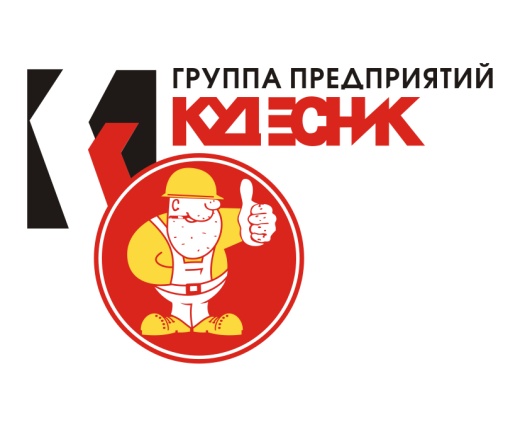 Ежемесячный отчет о ходе строительства  «Жилого дома по    ул. Светлогорская 11,15 в Кировском районе г. ПермиПо состоянию 28.10.2015 г.  на объекте выполнено:Остекление балконов и лоджий – 99%.Черновые отделочные работы Штукатурка стен, цементно-песчаная стяжка полов, шпатлевание стен и перегородок, монтаж стартового профиля и закладных элементов натяжных потолков – 80 % Утепление стен балконов и лоджий, под устройство «мокрого фасада» - 100 %Декоративная штукатурка  по утеплителю под «мокрый фасад» - 40% Чистовые отделочные работы:устройство откосов и подоконников – 80 %укладка керамической плитки в местах общего пользования – 80%установка дверей мест общего пользования – 20 % установка входных дверей в квартиры – 45 %Внутренние электротехнические работы:Прокладка сетей освещения  и силового кабеля электрических плит квартир – 60 %Внутренние инженерные сети:5.1. Система водоснабжения и водоотведения квартир (без установки приборов)  – 80 %5.2  Система отопления квартир – 80 % 5.3 Насосная пожаротушения – 95 %5.4 Индивидуальный тепловой пункт (ИТП) – 99 % (на стадии ввода в эксплуатацию) 6.  Устройство кровли – 100 %7. Монтаж лифтового оборудования – 80 % (ведутся пусконаладочные работы)       8.  Благоустройство территории:     8.1 Устройство щебеночной подготовки – 50 %     8.2. Устройство асфальтобетонного покрытия (первый слой) – 20 %     8.3. Устройство покрытий плиточных с установкой бордюров – 20 %9. Монтаж системы мусороудаления – 85 %10. Устройство навесного вентилируемого фасада:     10.1  устройство утепления – 40 %     10.2  монтаж керамогранитной плитки – 15 %11. Устройство вентиляции:     11.1  автоматизация системы дымоудаления, приточной вентиляции  – 50 % 12. Наружные сети:     12.1  строительство теплотрассы – 99 % (на стадии сдачи в эксплуатацию)      12.2  строительство кабельной линии к объекту – 60 %     12.4  строительство  участков наружных сетей водоснабжения и водоотведения – работы выполняет ООО «Новогор-Прикамье». Срок окончания работ декабрь 2015 г.13. Автоматика пожаротушения  Ведутся подготовительные работы. 14. Установка противопожарных дверей – 100 %15. Устройство входных групп и крылец – 50 %